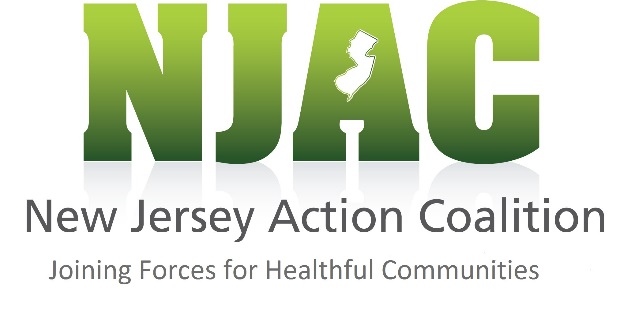 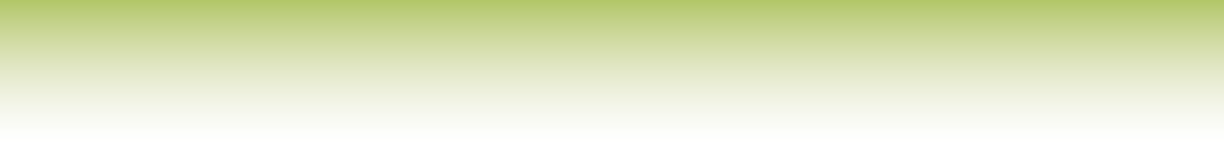 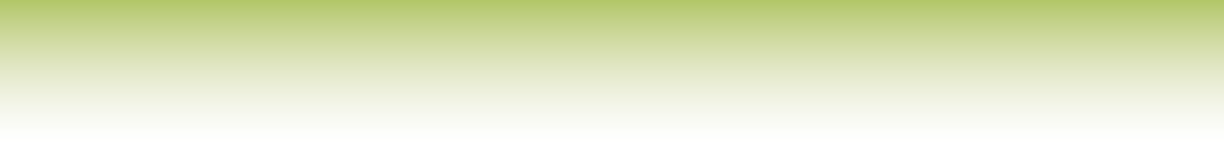 Date: May 2017New Jersey Action Coalition Calling All Passionate Nurse Volunteers!Objective: Nurse volunteers will have the opportunity to help improve the health of their community by engaging in the NJAC Culture of Health Initiative of Joining Forces for Healthful Communities.  Our goal is to match volunteer nurses to a variety of existing community projects throughout the state of NJ.Requirements:Should be a NurseWilling to participate in professional education (webinars or in-person)Be available by email/phoneHave some volunteer and community work experienceBe able to commit necessary timeBe a good team playerWhat is the role of a nurse volunteer?Engaging in existing projects in their own communitiesContributing time, expertise and their passion to their community and organizational projects with the ultimate goal to impact health Collaborate with nurse coaches in their county and help remove existing barriers that impede healthy livingFor more information on how to get involved, please visit our website at www.njactioncoalition.org and complete your profile today! Contact: Jennifer Polakowski, Community Liaison - jpolakowski@njha.com - (609)-275-4045